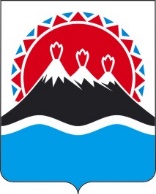 П О С Т А Н О В Л Е Н И ЕПРАВИТЕЛЬСТВАКАМЧАТСКОГО КРАЯг. Петропавловск-КамчатскийПРАВИТЕЛЬСТВО ПОСТАНОВЛЯЕТ:1. Внести в постановление Правительства Камчатского края от 23.01.2020 № 13-П «Об утверждении Порядков заключения соглашений о мерах по социально-экономическому развитию и оздоровлению муниципальных финансов муниципальных районов, муниципальных и городских округов и поселений в Камчатском крае» следующие изменения:преамбулу изложить в следующей редакции:«В соответствии со статьями 137 и 138 Бюджетного кодекса Российской Федерации»ПРАВИТЕЛЬСТВО ПОСТАНОВЛЯЕТ:»;2)   постановляющую часть изложить в следующей редакции:«1. Утвердить:1) Порядок заключения соглашений о мерах по социально-экономическому развитию и оздоровлению муниципальных финансов муниципальных районов, муниципальных и городских округов в Камчатском крае согласно приложению 1 к настоящему Постановлению;2) Порядок заключения соглашений о мерах по социально-экономическому развитию и оздоровлению муниципальных финансов поселений в Камчатском крае согласно приложению 2 к настоящему Постановлению.1(1). Установить, что в 2020 году:1) соглашения о мерах по социально-экономическому развитию и оздоровлению муниципальных финансов муниципальных районов, муниципальных и городских округов в Камчатском крае заключаются не позднее 15 марта 2020 года;2) соглашения о мерах по социально-экономическому развитию и оздоровлению муниципальных финансов поселений в Камчатском крае заключаются не позднее 1 апреля 2020 года.2. Настоящее Постановление вступает в силу после дня его официального опубликования и распространяется на правоотношения, возникшие с 1 января 2022 года.».Приложение 1 к постановлению Правительства Камчатского края                                                                        от [Дата регистрации] № [Номер документа]«Приложение 1 к постановлению Правительства Камчатского края                                                                       от 23.01.2020 № 13–ППорядок заключения соглашений о мерах по социально-экономическому развитию и оздоровлению муниципальных финансов муниципальных районов, муниципальных и городских округов в камчатском крае 1. Настоящий Порядок определяет механизм заключения соглашений о мерах по социально-экономическому развитию и оздоровлению муниципальных финансов муниципальных районов, муниципальных и городских округов в Камчатском крае (далее соответственно - муниципальные районы (городские округа), соглашения), устанавливает требования к соглашению и сроки его заключения, а также меры ответственности за нарушение положений настоящего Порядка.2. Соглашение заключается между Министерством финансов Камчатского края (далее - Министерство) и главой администрации (руководителем исполнительно-распорядительного органа) муниципального района (городского округа), являющегося получателем дотации на выравнивание бюджетной обеспеченности, не позднее 15 февраля текущего финансового года в соответствии с типовой формой, утвержденной приказом Министерства.3. В случае принятия представительным органом муниципального района (городского округа) решения об отказе от получения в очередном финансовом году дотации на выравнивание бюджетной обеспеченности, глава администрации (руководитель исполнительно-распорядительного органа) муниципального района (городского округа) направляет данное решение в Министерство не позднее 25 декабря года, предшествующего году заключения соглашения.4. Соглашение на очередной финансовый год не заключается либо ранее заключенное соглашение расторгается с 1 января очередного финансового года в следующих случаях:1) утраты муниципальным районом (городским округом) в очередном финансовом году права на получение дотации на выравнивание бюджетной обеспеченности муниципального района (городского округа) в соответствии с пунктом 3 статьи 138 Бюджетного кодекса Российской Федерации;2) получения решения, указанного в части 3 настоящего Порядка.5. Соглашение расторгается путем заключения соглашения о его расторжении.6. Соглашение должно содержать следующие обязательства муниципального района (городского округа):1) по осуществлению мер, направленных на увеличение налоговых и неналоговых доходов бюджета муниципального района (городского округа), предусматривающие:а) ежегодное проведение до 1 октября оценки эффективности налоговых льгот (пониженных ставок по налогам), предоставляемых органами местного самоуправления муниципального района (городского округа);б) ежегодное представление в Министерство до 20 октября результатов оценки эффективности налоговых льгот (пониженных ставок по налогам), установленных решениями органов местного самоуправления муниципального района (городского округа);в) обеспечение роста налоговых и неналоговых доходов местного бюджета по итогам его исполнения в очередном финансовом году по сравнению с уровнем исполнения текущего финансового года в сопоставимых условиях (в процентах);2) по осуществлению мер, направленных на бюджетную консолидацию, предусматривающие:а) обязательства по соблюдению требований бюджетного законодательства Российской Федерации, предусматривающие:соблюдение требований к размеру дефицита местного бюджета, установленных статьей 92(1) Бюджетного кодекса Российской Федерации;соблюдение требований к предельному объему муниципального долга, установленных статьей 107 Бюджетного кодекса Российской Федерации;соблюдение требований к предельному объему муниципальных заимствований, установленных статьей 106 Бюджетного кодекса Российской Федерации;соблюдение требований к предельному объему расходов на обслуживание муниципального долга, установленных статьей 111 Бюджетного кодекса Российской Федерации;соблюдение нормативов формирования расходов местного бюджета на оплату труда депутатов, выборных должностных лиц местного самоуправления, осуществляющих свои полномочия на постоянной основе, муниципальных служащих и (или) содержание органа местного самоуправления муниципального района (городского округа), установленных Правительством Камчатского края;обеспечение вступления в силу с начала очередного финансового года решения о местном бюджете на очередной финансовый год и на плановый период;б) обязательства по осуществлению мер по повышению эффективности использования бюджетных средств, предусматривающие:неустановление и неисполнение расходных обязательств, не связанных с решением вопросов, отнесенных Конституцией Российской Федерации, федеральными законами, законами Камчатского края к полномочиям органа местного самоуправления муниципального района (городского округа);отсутствие решений, приводящих к увеличению численности работников муниципальных учреждений муниципального района (городского округа) (за исключением случаев принятия решений о перераспределении полномочий или наделении ими, о вводе (приобретении) новых объектов капитального строительства) и органов местного самоуправления муниципального района (городского округа) (за исключением случаев принятия решений о перераспределении полномочий или наделении ими);отсутствие решений о повышении оплаты труда работников органа местного самоуправления муниципального района (городского округа) на уровень, превышающий темпы и сроки повышения оплаты труда работников органов государственной власти Камчатского края;обеспечение в полном объеме в местном бюджете расходных обязательств по оплате труда, оплате коммунальных услуг, обслуживанию муниципального долга;неустановление новых расходных обязательств без учета оценки финансовых возможностей местного бюджета, оценки ожидаемого экономического эффекта от их принятия;отсутствие просроченной кредиторской задолженности местного бюджета;обеспечение достижения целевых значений показателей оплаты труда работников бюджетной сферы в соответствии с указами Президента Российской Федерации;направление на согласование в Министерство проекта муниципального правового акта о местном бюджете на очередной финансовый год и на плановый период, внесенного в представительный орган муниципального района (городского округа);организация работы, предусматривающей недопущение просроченной кредиторской задолженности поселений в Камчатском крае, входящих в состав муниципального района;в) обязательства по осуществлению мер в рамках повышения качества управления муниципальными финансами, предусматривающие:отсутствие бюджетных кредитов, планируемых к привлечению из краевого бюджета, предусмотренных в качестве источника финансирования дефицита местного бюджета в решении о местном бюджете сверх сумм бюджетных кредитов, решение о предоставлении которых принято Министерством;отсутствие просроченной задолженности по долговым обязательствам.7. Глава администрации (руководитель исполнительно-распорядительного органа) муниципального района (городского округа), ежеквартально до 20 числа месяца, следующего за отчетным кварталом, направляет в Министерство отчет об исполнении обязательств муниципального района (городского округа), предусмотренных соглашением.8. В случае нарушения муниципальным районом (городским округом) обязательств, предусмотренных соглашением, Министерство сокращает объем дотаций на выравнивание бюджетной обеспеченности муниципального района (городского округа) на очередной финансовый год в размере 1% за каждое нарушение обязательств в порядке, установленном бюджетным законодательством.Приложение 2 к постановлению Правительства Камчатского края                                                                        от [Дата регистрации] № [Номер документа]«Приложение 2 к постановлению Правительства Камчатского края                                                                       от 23.01.2020 № 13–ППорядок заключения соглашений о мерах по социально-экономическому развитию и оздоровлению муниципальных финансов поселений в Камчатском крае1. Настоящий Порядок определяет механизм заключения соглашений о мерах по социально-экономическому развитию и оздоровлению муниципальных финансов поселений в Камчатском крае (далее соответственно - поселения, соглашения), устанавливает требования к соглашению и сроки его заключения, а также меры ответственности за нарушение положений настоящего Порядка, в том числе меры ответственности органа местного самоуправления поселения за нарушение обязательств, предусмотренных соглашением.2. Соглашение заключается между финансовым органом муниципального района в Камчатском крае и главой администрации (руководителем исполнительно-распорядительного органа) поселения, являющегося получателем дотации на выравнивание бюджетной обеспеченности, не позднее 15 февраля текущего финансового года в соответствии с типовой формой, утвержденной приказом Министерства финансов Камчатского края.3. В случае принятия представительным органом поселения решения об отказе от получения в очередном финансовом году дотации на выравнивание бюджетной обеспеченности, глава администрации (руководитель исполнительно-распорядительного органа) поселения направляет данное решение в финансовый орган муниципального района в Камчатском крае не позднее 25 декабря года, предшествующего году заключения соглашения.4. Соглашение на очередной финансовый год не заключается либо ранее заключенное соглашение расторгается с 1 января очередного финансового года в следующих случаях:1) утраты поселением в очередном финансовом году права на получение дотации на выравнивание бюджетной обеспеченности поселения в соответствии с пунктом 3 статьи 137 Бюджетного кодекса Российской Федерации;2) получения решения, указанного в части 3 настоящего Порядка.5. Соглашение расторгается путем заключения соглашения о его расторжении.6. Соглашение должно содержать следующие обязательства поселения:1) по осуществлению мер, направленных на увеличение налоговых и неналоговых доходов местного бюджета, предусматривающие обеспечение роста налоговых и неналоговых доходов местного бюджета по итогам его исполнения в очередном финансовом году по сравнению с уровнем исполнения текущего финансового года в сопоставимых условиях (в процентах);2) по осуществлению мер, направленных на бюджетную консолидацию, предусматривающие:а) обязательства по соблюдению требований бюджетного законодательства Российской Федерации, предусматривающие:соблюдение требований к размеру дефицита местного бюджета, установленных статьей 92(1) Бюджетного кодекса Российской Федерации;соблюдение требований к предельному объему муниципального долга, установленных статьей 107 Бюджетного кодекса Российской Федерации;соблюдение требований к предельному объему муниципальных заимствований, установленных статьей 106 Бюджетного кодекса Российской Федерации;соблюдение требований к предельному объему расходов на обслуживание муниципального долга, установленных статьей 111 Бюджетного кодекса Российской Федерации;соблюдение нормативов формирования расходов местного бюджета на оплату труда депутатов, выборных должностных лиц местного самоуправления, осуществляющих свои полномочия на постоянной основе, муниципальных служащих и (или) содержание органа местного самоуправления поселения, установленных Правительством Камчатского края;обеспечение вступления в силу с начала очередного финансового года решения о местном бюджете на очередной финансовый год (очередной финансовый год и на плановый период);б) обязательства по осуществлению мер по повышению эффективности использования бюджетных средств, предусматривающие:неустановление и неисполнение расходных обязательств, не связанных с решением вопросов, отнесенных Конституцией Российской Федерации, федеральными законами, законами Камчатского края к полномочиям органа местного самоуправления поселения;отсутствие решений, приводящих к увеличению численности работников муниципальных учреждений поселения (за исключением случаев принятия решений о перераспределении полномочий или наделении ими, о вводе (приобретении) новых объектов капитального строительства) и органов местного самоуправления поселения (за исключением случаев принятия решений о перераспределении полномочий или наделении ими);отсутствие решений о повышении оплаты труда работников органа местного самоуправления поселения на уровень, превышающий темпы и сроки повышения оплаты труда работников органов государственной власти Камчатского края;обеспечение в полном объеме в местном бюджете расходных обязательств по оплате труда, оплате коммунальных услуг, обслуживанию муниципального долга;неустановление новых расходных обязательств без учета оценки финансовых возможностей местного бюджета, оценки ожидаемого экономического эффекта от их принятия;отсутствие просроченной кредиторской задолженности местного бюджета;обеспечение достижения целевых значений показателей оплаты труда работников бюджетной сферы в соответствии с указами Президента Российской Федерации;направление на согласование в финансовый орган муниципального района в Камчатском крае проекта муниципального правового акта о местном бюджете на очередной финансовый год (очередной финансовый год и на плановый период), внесенного в представительный орган поселения;в) по осуществлению мер в рамках повышения качества управления муниципальными финансами, предусматривающие отсутствие просроченной задолженности по долговым обязательствам.7. Глава администрации (руководитель исполнительно-распорядительного органа) поселения, ежеквартально до 15 числа месяца, следующего за отчетным кварталом, направляет в финансовый орган муниципального района в Камчатском крае отчет об исполнении обязательств поселения, предусмотренных соглашением.8. В случае нарушения поселением обязательств, предусмотренных соглашением, финансовый орган муниципального района в Камчатском крае вправе сократить объем дотаций на выравнивание бюджетной обеспеченности поселения на очередной финансовый год в размере 1% за каждое нарушение обязательств в порядке, установленном бюджетным законодательством.[Дата регистрации]№[Номер документа]О внесении изменений в постановление Правительства Камчатского края от 23.01.2020 № 13-П «Об утверждении Порядков заключения соглашений о мерах по социально-экономическому развитию и оздоровлению муниципальных финансов муниципальных районов, муниципальных и городских округов и поселений в Камчатском крае»Председатель Правительства –Камчатского края[горизонтальный штамп подписи 1]Е.А. Чекин